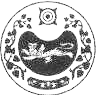 ПОСТАНОВЛЕНИЕ		от  03.02.2023 г.                аал  Доможаков                № 8-пОб утверждении  стоимости   услуг по погребению    В соответствии со ст. 14 Федерального закона Российской  Федерации от 06.10.2003 г. № 131-ФЗ «Об общих принципах организации местного самоуправления в Российской Федерации»  и ст.9 Федерального закона  Российской Федерации от 12.01.1996 года № 8 –ФЗ «О погребении и похоронном деле», постановлением Правительства Российской Федерации от 30.01.2013 № 119 «Об утверждении коэффициента индексации выплат, пособий и компенсаций в 2023 году», руководствуясь  ст.  9   Устава  Доможаковского  сельского совета, ПОСТАНОВЛЯЮ:Утвердить стоимость услуг, предоставляемых согласно гарантированному перечню услуг по погребению, действующих на территории муниципального образования Доможаковский сельсовет с 01 февраля 2023 г.,  согласно приложению.Настоящее постановление распространяется на правоотношения, возникшие с 01 февраля 2023 года.Настоящее постановление подлежит официальному опубликованию (обнародованию).Контроль за исполнением  настоящего  Постановления  оставляю  за  собой.Глава Доможаковского сельсовета                                                 М.В. Ощенкова Приложение №1К постановлению администрацииДоможаковского сельсоветаот 03.02.2023 г. № 8-пПРЕЙСКУРАНТ цен на услуги, предоставляемые согласно гарантированному перечню  услуг по погребению, действующий на территории Доможаковского сельсоветаРОССИЯ ФЕДЕРАЦИЯЗЫХАКАС РЕСПУБЛИКААUБАН ПИЛТIРI АЙМАХТОМЫXАХ ААЛ ЧJБIУСТАU-ПАСТААРОССИЙСКАЯ ФЕДЕРАЦИЯРЕСПУБЛИКА ХАКАСИЯУСТЬ-АБАКАНСКИЙ РАЙОНАДМИНИСТРАЦИЯ ДОМОЖАКОВСКОГО СЕЛЬСОВЕТАСогласовано:Отделение Фонда Пенсионного и Социального страхования РФ по РХ________________________Согласовано:Министерство труда и социальной защиты Республики Хакасия____________________Утверждено:Глава Доможаковского сельсоветаМ.В. Ощенкова____________________№п/пНаименование услугЦена,рублей1Оформление документов, необходимых для погребения:справка с места жительства при отсутствии паспортаСправка об отсутствии трудовой книжкибесплатно2Предоставление и доставка гроба и других предметов необходимых  для погребения:Гроб  стандартный  строганный из материалов толщиной 25-32 мм, обитый внутри и снаружи тканью х/б с подушкой из стружки;Покрывало;Хлопчатобумажные полотенца 2 шт. по 4 м.;Деревянный крест;Доставка гроба и других принадлежностей для погребения не более 1 часа2850379,054003501936,793Перевозка тела умершего от дома (морга) к месту погребения не более 1 часа431,914Погребение умершего:Копка могилы;Захоронение умершего3300483,77Итого  стоимость гарантированного перечня услуг по погребению10131,52                                                                                                                                                                                                                                                                                                                                                                                                                                                                                                                                                                                                                                                                                                                                                                                                                                                                                                                                                                                                                                                                                                                                                                                                                                                                                                                                                                                                                                                                                                                                                                                                                                                                                                                                                                                                                                                                                                                                                                                                                                                                                                                                                                                                                                                                                                                                                                                                                                                                                                                                                                                                                                                                                                                                                                                                                                                                                                                                                                                                                                                                                                                                                                                                                                                                                                                                                                                                                                                                                                                                                                                                                                                                                                                                                                                                                                                                                                                                                                                                                                                                                                                                                                                                                                                                                                                                                                                                                                                                                                                                                                                                                                                                                                                                                                                                                                                                                                                                                                                                                                                                                                                                                                                                                                                                                                                                                                                                                                                                                                                                                                                                                                                                                                                                                                                                                                                                                                                                                                                                                                                                                                                                                                                                                                                                                                                                                                                                                                                                                                                                                                                                                                                                                                                                                                                                                                                                                                                                                                                                                                                                                                